UNITED NATIONS                     NATIONS UNIES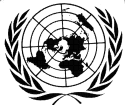 OFFICE OF UNDER-SECRETARY-GENERAL FOR MANAGEMENTManagement Evaluation Unit (MEU)Please mail your request along with all supporting documentation to the following address:Management Evaluation UnitUnited Nations SecretariatRoom #L130A, The MEU can also be reached via generic email address meu@un.org and via fax (212 963 8424)***Pro-Forma Request for Management EvaluationPERSONAL INFORMATIONMr.  /Ms.Your Name (family name first):   E-mail address:           Mailing Address: 	Work Phone:                                Home Phone:                             Cell Phone:                                Index Number:                           Type of Appointment:				  Functional Title:   Dept./Office 						Duty Station:         	ADMINISTRATIVE DECISION TO BE EVALUATEDSpecify the decision you are requesting us to evaluate (please attach a copy of the decision, if any)When was the decision taken/when did you become aware of it? Who took the decision? Have you discussed the matter with your supervisor(s)/the decision maker?  Have you received a response? PURPOSE OF YOUR REQUESTWhat staff rights of yours have been violated by the decision at issue? What remedy do you seek through management evaluation? Would you be amenable to our efforts at an informal resolution of your grievance? Please feel free to attach a letter containing your description of the context of the decision, relevant facts, documents and any other information you consider important in the context of your request for evaluation. ____________________________________________________________________________________________COUNSEL INFORMATIONIf you have, or should you decide in the future to obtain legal counsel, please provide us with the following contact information:Name of Counsel:		
Place of work:       E-mail Address:   Work Phone:         Signature Date